Н А К А З31.01.2014    					№ 15Про організацію харчуванняучнів та вихованців навчальнихзакладів міста у 2014 році	Відповідно до Законів України «Про освіту», «Про загальну середню освіту», «Про дошкільну освіту», «Про охорону дитинства», «Про молоко та молочні продукти», на виконання постанови Кабінету Міністрів України від 22.11.2004 №1591 «Про затвердження норм харчування у навчальних та оздоровчих закладах», наказу Міністерства освіти і науки України від 21.11.2002 №667 «Про затвердження Порядку встановлення плати для батьків за перебування дітей у державних і комунальних дошкільних та інтернатних навчальних закладах»,   рішень  11 сесії Харківської міської ради 6 скликання від 16.11.2011 №495/11 «Про затвердження міської Програми «Дитяче харчування» на 2012-2015 роки»,  29 сесії Харківської міської ради 6 скликання від 22.01.2014 №1419/14 «Про бюджет міста Харкова на 2014 рік», 30 сесії Харківської міської ради 6 скликання від 22.01.2014 №1428/14 «Про затвердження кошторису видатків на виконання міських освітніх програм за рахунок коштів міського бюджету м. Харкова на 2014 рік», рішення виконавчого комітету Харківської міської ради від 22.01.2014 №9 «Про організацію харчування учнів та вихованців навчальних закладів системи освіти м. Харкова у 2014 році», з метою організації якісного та повноцінного харчування учнів і вихованців навчальних закладів, допомоги соціально незахищеним категоріям дітей у навчальних закладах містаНАКАЗУЮ:Забезпечити з 03.02.2014 виконання грошових норм харчування учнів та вихованців навчальних закладів міста комунальної форми власності:   1.1. У дошкільних навчальних закладах:– з 9-10,5-12-годинним режимом перебування у закладі – 11,00 грн                       (з розрахунку: 6,00 грн – бюджетні кошти та 5,00 грн – батьківська плата);– з 24-годинним режимом перебування – 12,00 грн (з розрахунку: 6,50 грн – бюджетні кошти та 5,50 грн – батьківська плата).– у санаторних та спеціальних закладах – 12,00 грн (за бюджетні  кошти відповідно до п. 2.6. наказу Міністерства освіти і науки України від 21.11.2002 №667 «Про затвердження Порядку встановлення плати для батьків за перебування дітей у державних і комунальних дошкільних та інтернатних навчальних закладах»).1.2. У загальноосвітніх навчальних закладах усіх типів:для учнів 1-4-х класів – 5,00 грн;для учнів 1-х класів безкоштовне харчування молоком – 2,80 грн.для учнів пільгового контингенту:у 1-4-х класах, які відвідують групи продовженого дня  – 6,00 грн;у 5-11-х класах – 6,00 грн.1.3. Для вихованців комунального закладу «Харківський дитячий будинок «Родина» Харківської міської ради» – 40,00 грн.1.4. Для учнів  та вихованців комунального закладу «Харківський навчально-виховний комплекс «школа-інтернат I-II ступенів – дошкільний навчальний заклад (дитячий садок)» №14 Харківської міської ради: дошкільний підрозділ  – 25 грн; школа-інтернат – 40 грн.Начальнику відділу бухгалтерського обліку та звітності – головному бухгалтеру Департаменту освіти Короткій Л.В.:2.1. Узагальнювати фінансові звіти управлінь освіти адміністрацій районів Харківської міської ради та складати акти звіряння з КП «Комбінат дитячого харчування».                                                                                 До 05  числа кожного місяця        2.2.  Здійснювати контроль за цільовим використанням коштів,  виділених з міського бюджету на організацію харчування учнів та вихованців у закладах освіти комунальної форми власності, згідно із затвердженими грошовими нормами харчування.ПостійноНачальнику планово-економічного відділу Департаменту освіти              Примак Т.М. здійснювати розрахунки витрат на харчування учнів та вихованців у навчальних закладах   міста.ПостійноГоловним спеціалістам Департаменту освіти Воробйовій Н.М., Білогрищенко Н.П. здійснювати контроль за організацією харчування учнів та вихованців навчальних закладів комунальної форми власності м. Харкова.ПостійноДиректору комунального підприємства «Комбінат дитячого харчування» Тимофєєвій Н.М.:Забезпечити організацію повноцінного та якісного харчування  школярів згідно із затвердженими нормами харчування.                                                                 Упродовж 2014 року Використовувати отримані бюджетні кошти відповідно до плану використання бюджетних коштів за призначенням.Упродовж 2014 року Щомісячно звітувати перед Департаментом освіти Харківської міської ради щодо здійснених витрат на харчування учнів у загальноосвітніх навчальних закладах комунальної форми власності міста.   До 10 числа кожного місяцяДиректору комунальної організації Харківської міської ради «Дошкільне харчування» Насонову Ю.Д. тримати під контролем:Виконання графіків завезення продуктів харчування та продовольчої сировини для організації харчування вихованців дошкільних навчальних закладів міста.Упродовж 2014 року Дотримання порядку організації прийому, зберігання продуктів харчування та продовольчої сировини та технологічного процесу приготування їжі у дошкільних навчальних закладах міста. Упродовж 2014 рокуУправлінням  освіти адміністрацій районів Харківської міської ради:7.1.Забезпечити контроль за організацією повноцінного та якісного харчування учнів та вихованців згідно з затвердженими грошовими нормами харчування.                                                                                                       Постійно7.2.Тримати під контролем забезпечення учнів 1-х класів безкоштовним харчуванням молоком.Постійно        7.3. Здійснювати контроль за забезпеченням учнів та вихованців навчальних закладів питною водою гарантованої якості.                                                                                        Постійно 7.4. Тримати  під контролем здійснення С-вітамінізації третіх страв для учнів загальноосвітніх навчальних закладів міста.Надавати узагальнені фінансові звіти щодо харчування учнів загальноосвітніх навчальних закладів  за бюджетні кошти.                                                                            До 05 числа кожного місяцяКерівникам навчальних закладів  міста:8.1. Забезпечити організацію повноцінного та якісного харчування вихованців  та учнів згідно із затвердженими грошовими нормами харчування.									                    Постійно        8.2. Здійснити організаційні заходи щодо своєчасного забезпечення харчуванням молоком учнів 1-х класів навчальних закладів комунальної форми власності.   Постійно        8.3.  Призначити  відповідальних осіб за організацію   харчування учнів  та вихованців.       8.4.  Забезпечити неухильне виконання нормативно - правових документів з питань організації харчування. Постійно Тримати під контролем забезпечення учнів та вихованців навчальних закладів питною водою гарантованої якості та  здійснення С-вітамінізації третіх страв.ПостійноЗдійснювати контроль за виконанням норм харчування, якістю продуктів харчування, наявністю супроводжувальних документів на них, якістю приготування страв та дотримання правил особистої гігієни дітьми та персоналом. Постійно Вжити заходів щодо попередження спалахів гострих кишкових інфекцій і харчових отруєнь. Дотримуватись санітарно-гігієнічних та протиепідемічних вимог щодо організації харчування учнів та вихованців у навчальних закладах.Постійно    9. Методисту відділу інформаційно-методичного та технічного забезпечення Науково-методичного педагогічного центру Рубаненко-Крюковій М.Ю. розмістити цей наказ на сайті Департаменту освіти.До 03.02.201410. Контроль за виконанням цього наказу залишаю за собою.Директор Департаменту освіти 			О.І. ДеменкоЗ наказом ознайомлені:Примак Т.М.                                                           Воробйова Н.М.                                                          Коротка Л.В.                                                           Білогрищенко Н.П. Тимофєєва Н.М. Насонов Ю.Д.Рубаненко-Крюкова М.ЮВоробйова Н.М.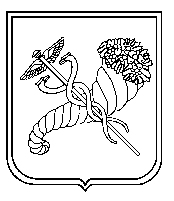 